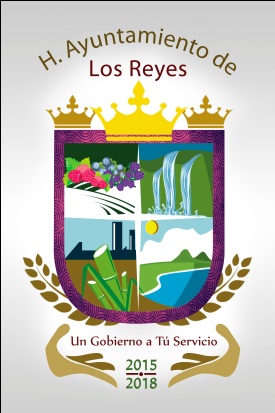 MUNICIPIO DE LOS REYES, MICHOACÁNFORMATO: FRACCIÓN XIV (INICIATIVAS DE LEY)No se tuvieron en el primer periodoFecha de presentaciónNombre de la iniciativaVínculo a la iniciativaDictameninformeFecha de actualización de la  informaciónÁrea productora de informaciónResponsable de acceso a la información pública08/04/2016SecretaríaC.P ALDA BERENICE ABARCA VIDALES Encargada de acceso a la información